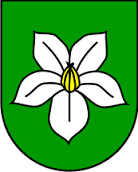 OPĆINA HERCEGOVACPrijava na Javni natječaj za dodjelu financijske potpore udrugama građana u 2018. godiniDATUM OBJAVE JAVNOG NATJEČAJA: 30. siječanj 2018. godineROK ZA DOSTAVU PRIJAVA NA JAVNI NATJEČAJ: 01. ožujak 2018. godineMolimo da obrazac popunite korištenjem računala ili pisaćeg strojaOSNOVNI PODACI O PRIJAVITELJU NA JAVNI NATJEČAJOSNOVNI PODACI O PRIJAVITELJU NA JAVNI NATJEČAJOSNOVNI PODACI O PRIJAVITELJU NA JAVNI NATJEČAJOSNOVNI PODACI O PRIJAVITELJU NA JAVNI NATJEČAJOSNOVNI PODACI O PRIJAVITELJU NA JAVNI NATJEČAJOSNOVNI PODACI O PRIJAVITELJU NA JAVNI NATJEČAJOSNOVNI PODACI O PRIJAVITELJU NA JAVNI NATJEČAJOSNOVNI PODACI O PRIJAVITELJU NA JAVNI NATJEČAJOSNOVNI PODACI O PRIJAVITELJU NA JAVNI NATJEČAJOSNOVNI PODACI O PRIJAVITELJU NA JAVNI NATJEČAJOSNOVNI PODACI O PRIJAVITELJU NA JAVNI NATJEČAJOSNOVNI PODACI O PRIJAVITELJU NA JAVNI NATJEČAJOSNOVNI PODACI O PRIJAVITELJU NA JAVNI NATJEČAJOSNOVNI PODACI O PRIJAVITELJU NA JAVNI NATJEČAJOSNOVNI PODACI O PRIJAVITELJU NA JAVNI NATJEČAJOSNOVNI PODACI O PRIJAVITELJU NA JAVNI NATJEČAJOSNOVNI PODACI O PRIJAVITELJU NA JAVNI NATJEČAJOSNOVNI PODACI O PRIJAVITELJU NA JAVNI NATJEČAJOSNOVNI PODACI O PRIJAVITELJU NA JAVNI NATJEČAJOSNOVNI PODACI O PRIJAVITELJU NA JAVNI NATJEČAJOSNOVNI PODACI O PRIJAVITELJU NA JAVNI NATJEČAJ1.1.Naziv udrugeNaziv udrugeNaziv udrugeNaziv udruge2.2.Adresa (ulica i kućni broj)Adresa (ulica i kućni broj)Adresa (ulica i kućni broj)Adresa (ulica i kućni broj)3. 3. Poštanski broj i sjedištePoštanski broj i sjedištePoštanski broj i sjedištePoštanski broj i sjedište4. 4. Ime i prezime  osobe ovlaštene za zastupanje, adresa e-pošte i dužnost koju obavlja (npr. predsjednik/ca, direktor/ica)Ime i prezime  osobe ovlaštene za zastupanje, adresa e-pošte i dužnost koju obavlja (npr. predsjednik/ca, direktor/ica)Ime i prezime  osobe ovlaštene za zastupanje, adresa e-pošte i dužnost koju obavlja (npr. predsjednik/ca, direktor/ica)Ime i prezime  osobe ovlaštene za zastupanje, adresa e-pošte i dužnost koju obavlja (npr. predsjednik/ca, direktor/ica)5.5.Telefon i mobitelTelefon i mobitelTelefon i mobitelTelefon i mobitel6.6.TelefaksTelefaks7.7.Adresa e-pošteAdresa e-pošteAdresa e-pošteAdresa e-pošte8.8.Internet     stranicaInternet     stranica9.9.Godina osnutka Godina osnutka Godina osnutka Godina osnutka 10.10. Datum i godina upisa udruge u     matični registar Datum i godina upisa udruge u     matični registar Datum i godina upisa udruge u     matični registar Datum i godina upisa udruge u     matični registar11. Registarski        broj11. Registarski        broj11. Registarski        broj11. Registarski        broj11. Registarski        broj10.10. Datum i godina upisa udruge u     matični registar Datum i godina upisa udruge u     matični registar Datum i godina upisa udruge u     matični registar Datum i godina upisa udruge u     matični registar11. Registarski        broj11. Registarski        broj11. Registarski        broj11. Registarski        broj11. Registarski        broj10.10. MB –matični broj udruge MB –matični broj udruge MB –matični broj udruge MB –matični broj udruge11. Registarski        broj11. Registarski        broj11. Registarski        broj11. Registarski        broj11. Registarski        broj12.12.Registrirana pri (naziv registracijskog tijela)Registrirana pri (naziv registracijskog tijela)Registrirana pri (naziv registracijskog tijela)Registrirana pri (naziv registracijskog tijela)13.13.Broj žiro računa / IBAN i naziv bankeBroj žiro računa / IBAN i naziv bankeBroj žiro računa / IBAN i naziv bankeBroj žiro računa / IBAN i naziv bankeBroj žiro računa / IBAN i naziv bankeBroj žiro računa / IBAN i naziv bankeBroj žiro računa / IBAN i naziv banke14. 14. OIB – osobni identifikacijski brojOIB – osobni identifikacijski brojOIB – osobni identifikacijski brojOIB – osobni identifikacijski brojOIB – osobni identifikacijski brojOIB – osobni identifikacijski brojOIB – osobni identifikacijski broj15.  15.  RNO - broj u Registru neprofitnih organizacija RNO - broj u Registru neprofitnih organizacija RNO - broj u Registru neprofitnih organizacija RNO - broj u Registru neprofitnih organizacija RNO - broj u Registru neprofitnih organizacija RNO - broj u Registru neprofitnih organizacija RNO - broj u Registru neprofitnih organizacija 16.16.Ciljevi osnivanja sukladno StatutuCiljevi osnivanja sukladno StatutuCiljevi osnivanja sukladno StatutuCiljevi osnivanja sukladno StatutuCiljevi osnivanja sukladno StatutuCiljevi osnivanja sukladno StatutuCiljevi osnivanja sukladno Statutu17.17.Svrha i područje djelovanja Svrha i područje djelovanja Svrha i područje djelovanja Svrha i područje djelovanja Svrha i područje djelovanja Svrha i područje djelovanja Svrha i područje djelovanja 18.18.Djelatnost sukladno StatutuDjelatnost sukladno StatutuDjelatnost sukladno StatutuDjelatnost sukladno StatutuDjelatnost sukladno StatutuDjelatnost sukladno StatutuDjelatnost sukladno Statutu19.19.Ukupan broj članova i volontera (upisati broj)Ukupan broj članova i volontera (upisati broj)Ukupan broj članova i volontera (upisati broj)Ukupan broj članova i volontera (upisati broj)Ukupan broj članova i volontera (upisati broj)Ukupan broj članova i volontera (upisati broj)Ukupan broj članova i volontera (upisati broj)Članova u udruziČlanova u udruziČlanova u udruziČlanova u udruziČlanova u udruziVolontera u udruziVolontera u udruzi20.20.Broj zaposlenih na dan prijave (upisati broj)Broj zaposlenih na dan prijave (upisati broj)Broj zaposlenih na dan prijave (upisati broj)Broj zaposlenih na dan prijave (upisati broj)Broj zaposlenih na dan prijave (upisati broj)Broj zaposlenih na dan prijave (upisati broj)Broj zaposlenih na dan prijave (upisati broj)Na određenoNa određenoNa određenoNa određenoNa određenoNa neodređenoNa neodređeno21. 21. Je li vaša udruga u sustavu PDV-a (označite sa “x”)Je li vaša udruga u sustavu PDV-a (označite sa “x”)Je li vaša udruga u sustavu PDV-a (označite sa “x”)Je li vaša udruga u sustavu PDV-a (označite sa “x”)Je li vaša udruga u sustavu PDV-a (označite sa “x”)Je li vaša udruga u sustavu PDV-a (označite sa “x”)Je li vaša udruga u sustavu PDV-a (označite sa “x”)DaDaDaDaDaNeNe22. 22. Ukupno ostvareni prihod udruge u godini koja prethodi godini raspisivanja poziva (upišite iznos u kunama) Ukupno ostvareni prihod udruge u godini koja prethodi godini raspisivanja poziva (upišite iznos u kunama) Ukupno ostvareni prihod udruge u godini koja prethodi godini raspisivanja poziva (upišite iznos u kunama) Ukupno ostvareni prihod udruge u godini koja prethodi godini raspisivanja poziva (upišite iznos u kunama) Ukupno ostvareni prihod udruge u godini koja prethodi godini raspisivanja poziva (upišite iznos u kunama) Ukupno ostvareni prihod udruge u godini koja prethodi godini raspisivanja poziva (upišite iznos u kunama) Ukupno ostvareni prihod udruge u godini koja prethodi godini raspisivanja poziva (upišite iznos u kunama) Od toga ostvareno od (upišite iznos u kunama)Od toga ostvareno od (upišite iznos u kunama)Od toga ostvareno od (upišite iznos u kunama)Od toga ostvareno od (upišite iznos u kunama)Od toga ostvareno od (upišite iznos u kunama)Od toga ostvareno od (upišite iznos u kunama)Od toga ostvareno od (upišite iznos u kunama)a) tijela državne uprave, Vladinih ureda i tijela javnih institucija (upišite iznos u kunama)a) tijela državne uprave, Vladinih ureda i tijela javnih institucija (upišite iznos u kunama)a) tijela državne uprave, Vladinih ureda i tijela javnih institucija (upišite iznos u kunama)a) tijela državne uprave, Vladinih ureda i tijela javnih institucija (upišite iznos u kunama)a) tijela državne uprave, Vladinih ureda i tijela javnih institucija (upišite iznos u kunama)a) tijela državne uprave, Vladinih ureda i tijela javnih institucija (upišite iznos u kunama)a) tijela državne uprave, Vladinih ureda i tijela javnih institucija (upišite iznos u kunama)b) proračuna jedinica lokane i područne (regionalne) samouprave (upišite iznos u kunama)b) proračuna jedinica lokane i područne (regionalne) samouprave (upišite iznos u kunama)b) proračuna jedinica lokane i područne (regionalne) samouprave (upišite iznos u kunama)b) proračuna jedinica lokane i područne (regionalne) samouprave (upišite iznos u kunama)b) proračuna jedinica lokane i područne (regionalne) samouprave (upišite iznos u kunama)b) proračuna jedinica lokane i područne (regionalne) samouprave (upišite iznos u kunama)b) proračuna jedinica lokane i područne (regionalne) samouprave (upišite iznos u kunama)c) fondova EU (upišite iznos u kunama)c) fondova EU (upišite iznos u kunama)c) fondova EU (upišite iznos u kunama)c) fondova EU (upišite iznos u kunama)c) fondova EU (upišite iznos u kunama)c) fondova EU (upišite iznos u kunama)c) fondova EU (upišite iznos u kunama)d) ostalih izvora (upisati iz kojih izvora i iznos u kunama)d) ostalih izvora (upisati iz kojih izvora i iznos u kunama)d) ostalih izvora (upisati iz kojih izvora i iznos u kunama)d) ostalih izvora (upisati iz kojih izvora i iznos u kunama)d) ostalih izvora (upisati iz kojih izvora i iznos u kunama)d) ostalih izvora (upisati iz kojih izvora i iznos u kunama)d) ostalih izvora (upisati iz kojih izvora i iznos u kunama)23.Podaci o prostoru u kojem udruga djeluje, upisati veličinu u m2: 23.Podaci o prostoru u kojem udruga djeluje, upisati veličinu u m2: 23.Podaci o prostoru u kojem udruga djeluje, upisati veličinu u m2: 23.Podaci o prostoru u kojem udruga djeluje, upisati veličinu u m2: 23.Podaci o prostoru u kojem udruga djeluje, upisati veličinu u m2: 23.Podaci o prostoru u kojem udruga djeluje, upisati veličinu u m2: 23.Podaci o prostoru u kojem udruga djeluje, upisati veličinu u m2: 23.Podaci o prostoru u kojem udruga djeluje, upisati veličinu u m2: 23.Podaci o prostoru u kojem udruga djeluje, upisati veličinu u m2: 23.Podaci o prostoru u kojem udruga djeluje, upisati veličinu u m2:   vlastiti prostor   vlastiti prostor   vlastiti prostor   vlastiti prostor   vlastiti prostor   vlastiti prostor   vlastiti prostor   vlastiti prostor   vlastiti prostor   vlastiti prostor   iznajmljeni prostor   iznajmljeni prostor   iznajmljeni prostor   iznajmljeni prostor   iznajmljeni prostor   iznajmljeni prostor   iznajmljeni prostor   iznajmljeni prostor   iznajmljeni prostor   iznajmljeni prostor   prostor općine/grada/županije/RH   prostor općine/grada/županije/RH   prostor općine/grada/županije/RH   prostor općine/grada/županije/RH   prostor općine/grada/županije/RH   prostor općine/grada/županije/RH   prostor općine/grada/županije/RH   prostor općine/grada/županije/RH   prostor općine/grada/županije/RH   prostor općine/grada/županije/RH PODACI O PROGRAMU ILI PROJEKTUPODACI O PROGRAMU ILI PROJEKTUPODACI O PROGRAMU ILI PROJEKTUPODACI O PROGRAMU ILI PROJEKTUPODACI O PROGRAMU ILI PROJEKTUPODACI O PROGRAMU ILI PROJEKTUPODACI O PROGRAMU ILI PROJEKTUPODACI O PROGRAMU ILI PROJEKTUPODACI O PROGRAMU ILI PROJEKTUPODACI O PROGRAMU ILI PROJEKTUPODACI O PROGRAMU ILI PROJEKTUPODACI O PROGRAMU ILI PROJEKTUPODACI O PROGRAMU ILI PROJEKTUPODACI O PROGRAMU ILI PROJEKTUPODACI O PROGRAMU ILI PROJEKTUPODACI O PROGRAMU ILI PROJEKTUPODACI O PROGRAMU ILI PROJEKTUPODACI O PROGRAMU ILI PROJEKTUPODACI O PROGRAMU ILI PROJEKTUPODACI O PROGRAMU ILI PROJEKTUPODACI O PROGRAMU ILI PROJEKTU1.1. Naziv programa/projekta1. Naziv programa/projekta1. Naziv programa/projekta1. Naziv programa/projekta1. Naziv programa/projekta1. Naziv programa/projekta1. Naziv programa/projekta1. Naziv programa/projekta1. Naziv programa/projekta2.2. Ime i prezime voditelja programa/projekta2. Ime i prezime voditelja programa/projekta2. Ime i prezime voditelja programa/projekta2. Ime i prezime voditelja programa/projekta2. Ime i prezime voditelja programa/projekta2. Ime i prezime voditelja programa/projekta2. Ime i prezime voditelja programa/projekta2. Ime i prezime voditelja programa/projekta2. Ime i prezime voditelja programa/projekta3.3. Ukoliko će program ili projekt biti proveden s partnerom/ima odnosno u konzorciju, navedi partnera/e: (upisati naziv, adresu, telefon i kontakt iz institucije/a, organizacije/a ili udruge/a s kojim će udruga provesti program/projekt)3. Ukoliko će program ili projekt biti proveden s partnerom/ima odnosno u konzorciju, navedi partnera/e: (upisati naziv, adresu, telefon i kontakt iz institucije/a, organizacije/a ili udruge/a s kojim će udruga provesti program/projekt)3. Ukoliko će program ili projekt biti proveden s partnerom/ima odnosno u konzorciju, navedi partnera/e: (upisati naziv, adresu, telefon i kontakt iz institucije/a, organizacije/a ili udruge/a s kojim će udruga provesti program/projekt)3. Ukoliko će program ili projekt biti proveden s partnerom/ima odnosno u konzorciju, navedi partnera/e: (upisati naziv, adresu, telefon i kontakt iz institucije/a, organizacije/a ili udruge/a s kojim će udruga provesti program/projekt)3. Ukoliko će program ili projekt biti proveden s partnerom/ima odnosno u konzorciju, navedi partnera/e: (upisati naziv, adresu, telefon i kontakt iz institucije/a, organizacije/a ili udruge/a s kojim će udruga provesti program/projekt)3. Ukoliko će program ili projekt biti proveden s partnerom/ima odnosno u konzorciju, navedi partnera/e: (upisati naziv, adresu, telefon i kontakt iz institucije/a, organizacije/a ili udruge/a s kojim će udruga provesti program/projekt)3. Ukoliko će program ili projekt biti proveden s partnerom/ima odnosno u konzorciju, navedi partnera/e: (upisati naziv, adresu, telefon i kontakt iz institucije/a, organizacije/a ili udruge/a s kojim će udruga provesti program/projekt)3. Ukoliko će program ili projekt biti proveden s partnerom/ima odnosno u konzorciju, navedi partnera/e: (upisati naziv, adresu, telefon i kontakt iz institucije/a, organizacije/a ili udruge/a s kojim će udruga provesti program/projekt)3. Ukoliko će program ili projekt biti proveden s partnerom/ima odnosno u konzorciju, navedi partnera/e: (upisati naziv, adresu, telefon i kontakt iz institucije/a, organizacije/a ili udruge/a s kojim će udruga provesti program/projekt)3. Ukoliko će program ili projekt biti proveden s partnerom/ima odnosno u konzorciju, navedi partnera/e: (upisati naziv, adresu, telefon i kontakt iz institucije/a, organizacije/a ili udruge/a s kojim će udruga provesti program/projekt)3. Ukoliko će program ili projekt biti proveden s partnerom/ima odnosno u konzorciju, navedi partnera/e: (upisati naziv, adresu, telefon i kontakt iz institucije/a, organizacije/a ili udruge/a s kojim će udruga provesti program/projekt)3. Ukoliko će program ili projekt biti proveden s partnerom/ima odnosno u konzorciju, navedi partnera/e: (upisati naziv, adresu, telefon i kontakt iz institucije/a, organizacije/a ili udruge/a s kojim će udruga provesti program/projekt)3. Ukoliko će program ili projekt biti proveden s partnerom/ima odnosno u konzorciju, navedi partnera/e: (upisati naziv, adresu, telefon i kontakt iz institucije/a, organizacije/a ili udruge/a s kojim će udruga provesti program/projekt)3. Ukoliko će program ili projekt biti proveden s partnerom/ima odnosno u konzorciju, navedi partnera/e: (upisati naziv, adresu, telefon i kontakt iz institucije/a, organizacije/a ili udruge/a s kojim će udruga provesti program/projekt)3. Ukoliko će program ili projekt biti proveden s partnerom/ima odnosno u konzorciju, navedi partnera/e: (upisati naziv, adresu, telefon i kontakt iz institucije/a, organizacije/a ili udruge/a s kojim će udruga provesti program/projekt)3. Ukoliko će program ili projekt biti proveden s partnerom/ima odnosno u konzorciju, navedi partnera/e: (upisati naziv, adresu, telefon i kontakt iz institucije/a, organizacije/a ili udruge/a s kojim će udruga provesti program/projekt)3. Ukoliko će program ili projekt biti proveden s partnerom/ima odnosno u konzorciju, navedi partnera/e: (upisati naziv, adresu, telefon i kontakt iz institucije/a, organizacije/a ili udruge/a s kojim će udruga provesti program/projekt)3. Ukoliko će program ili projekt biti proveden s partnerom/ima odnosno u konzorciju, navedi partnera/e: (upisati naziv, adresu, telefon i kontakt iz institucije/a, organizacije/a ili udruge/a s kojim će udruga provesti program/projekt)3. Ukoliko će program ili projekt biti proveden s partnerom/ima odnosno u konzorciju, navedi partnera/e: (upisati naziv, adresu, telefon i kontakt iz institucije/a, organizacije/a ili udruge/a s kojim će udruga provesti program/projekt)3. Ukoliko će program ili projekt biti proveden s partnerom/ima odnosno u konzorciju, navedi partnera/e: (upisati naziv, adresu, telefon i kontakt iz institucije/a, organizacije/a ili udruge/a s kojim će udruga provesti program/projekt)4.4.4.4.Sažetak programa/ projekta: (u sažetku molimo navedite vrste konkretnih aktivnosti koje će se programom/projektom provesti - najviše do 250 riječi) Sažetak programa/ projekta: (u sažetku molimo navedite vrste konkretnih aktivnosti koje će se programom/projektom provesti - najviše do 250 riječi) Sažetak programa/ projekta: (u sažetku molimo navedite vrste konkretnih aktivnosti koje će se programom/projektom provesti - najviše do 250 riječi) Sažetak programa/ projekta: (u sažetku molimo navedite vrste konkretnih aktivnosti koje će se programom/projektom provesti - najviše do 250 riječi) Sažetak programa/ projekta: (u sažetku molimo navedite vrste konkretnih aktivnosti koje će se programom/projektom provesti - najviše do 250 riječi) Sažetak programa/ projekta: (u sažetku molimo navedite vrste konkretnih aktivnosti koje će se programom/projektom provesti - najviše do 250 riječi) Sažetak programa/ projekta: (u sažetku molimo navedite vrste konkretnih aktivnosti koje će se programom/projektom provesti - najviše do 250 riječi) Sažetak programa/ projekta: (u sažetku molimo navedite vrste konkretnih aktivnosti koje će se programom/projektom provesti - najviše do 250 riječi) Sažetak programa/ projekta: (u sažetku molimo navedite vrste konkretnih aktivnosti koje će se programom/projektom provesti - najviše do 250 riječi) Sažetak programa/ projekta: (u sažetku molimo navedite vrste konkretnih aktivnosti koje će se programom/projektom provesti - najviše do 250 riječi) Sažetak programa/ projekta: (u sažetku molimo navedite vrste konkretnih aktivnosti koje će se programom/projektom provesti - najviše do 250 riječi) Sažetak programa/ projekta: (u sažetku molimo navedite vrste konkretnih aktivnosti koje će se programom/projektom provesti - najviše do 250 riječi) Sažetak programa/ projekta: (u sažetku molimo navedite vrste konkretnih aktivnosti koje će se programom/projektom provesti - najviše do 250 riječi) Sažetak programa/ projekta: (u sažetku molimo navedite vrste konkretnih aktivnosti koje će se programom/projektom provesti - najviše do 250 riječi) Sažetak programa/ projekta: (u sažetku molimo navedite vrste konkretnih aktivnosti koje će se programom/projektom provesti - najviše do 250 riječi) Sažetak programa/ projekta: (u sažetku molimo navedite vrste konkretnih aktivnosti koje će se programom/projektom provesti - najviše do 250 riječi) Sažetak programa/ projekta: (u sažetku molimo navedite vrste konkretnih aktivnosti koje će se programom/projektom provesti - najviše do 250 riječi) 5.5.5.5.Detaljno razrađen program ili projekt (na najviše sedam stranica teksta)Detaljno razrađen program ili projekt (na najviše sedam stranica teksta)Detaljno razrađen program ili projekt (na najviše sedam stranica teksta)Detaljno razrađen program ili projekt (na najviše sedam stranica teksta)Detaljno razrađen program ili projekt (na najviše sedam stranica teksta)Detaljno razrađen program ili projekt (na najviše sedam stranica teksta)Detaljno razrađen program ili projekt (na najviše sedam stranica teksta)Detaljno razrađen program ili projekt (na najviše sedam stranica teksta)Detaljno razrađen program ili projekt (na najviše sedam stranica teksta)Detaljno razrađen program ili projekt (na najviše sedam stranica teksta)Detaljno razrađen program ili projekt (na najviše sedam stranica teksta)Detaljno razrađen program ili projekt (na najviše sedam stranica teksta)Detaljno razrađen program ili projekt (na najviše sedam stranica teksta)Detaljno razrađen program ili projekt (na najviše sedam stranica teksta)Detaljno razrađen program ili projekt (na najviše sedam stranica teksta)Detaljno razrađen program ili projekt (na najviše sedam stranica teksta)Detaljno razrađen program ili projekt (na najviše sedam stranica teksta)* priložiti zasebno detaljno razrađen program/projekt (opis problema, očekivani rezultati, metode rada, korisnici i sl.)* priložiti zasebno detaljno razrađen program/projekt (opis problema, očekivani rezultati, metode rada, korisnici i sl.)* priložiti zasebno detaljno razrađen program/projekt (opis problema, očekivani rezultati, metode rada, korisnici i sl.)* priložiti zasebno detaljno razrađen program/projekt (opis problema, očekivani rezultati, metode rada, korisnici i sl.)* priložiti zasebno detaljno razrađen program/projekt (opis problema, očekivani rezultati, metode rada, korisnici i sl.)* priložiti zasebno detaljno razrađen program/projekt (opis problema, očekivani rezultati, metode rada, korisnici i sl.)* priložiti zasebno detaljno razrađen program/projekt (opis problema, očekivani rezultati, metode rada, korisnici i sl.)* priložiti zasebno detaljno razrađen program/projekt (opis problema, očekivani rezultati, metode rada, korisnici i sl.)* priložiti zasebno detaljno razrađen program/projekt (opis problema, očekivani rezultati, metode rada, korisnici i sl.)* priložiti zasebno detaljno razrađen program/projekt (opis problema, očekivani rezultati, metode rada, korisnici i sl.)* priložiti zasebno detaljno razrađen program/projekt (opis problema, očekivani rezultati, metode rada, korisnici i sl.)* priložiti zasebno detaljno razrađen program/projekt (opis problema, očekivani rezultati, metode rada, korisnici i sl.)* priložiti zasebno detaljno razrađen program/projekt (opis problema, očekivani rezultati, metode rada, korisnici i sl.)* priložiti zasebno detaljno razrađen program/projekt (opis problema, očekivani rezultati, metode rada, korisnici i sl.)* priložiti zasebno detaljno razrađen program/projekt (opis problema, očekivani rezultati, metode rada, korisnici i sl.)* priložiti zasebno detaljno razrađen program/projekt (opis problema, očekivani rezultati, metode rada, korisnici i sl.)* priložiti zasebno detaljno razrađen program/projekt (opis problema, očekivani rezultati, metode rada, korisnici i sl.)* priložiti zasebno detaljno razrađen program/projekt (opis problema, očekivani rezultati, metode rada, korisnici i sl.)* priložiti zasebno detaljno razrađen program/projekt (opis problema, očekivani rezultati, metode rada, korisnici i sl.)* priložiti zasebno detaljno razrađen program/projekt (opis problema, očekivani rezultati, metode rada, korisnici i sl.)* priložiti zasebno detaljno razrađen program/projekt (opis problema, očekivani rezultati, metode rada, korisnici i sl.)6. Predviđeni vremenski početak i završetak provedbe programa/projekta6. Predviđeni vremenski početak i završetak provedbe programa/projekta6. Predviđeni vremenski početak i završetak provedbe programa/projekta6. Predviđeni vremenski početak i završetak provedbe programa/projekta6. Predviđeni vremenski početak i završetak provedbe programa/projekta6. Predviđeni vremenski početak i završetak provedbe programa/projekta6. Predviđeni vremenski početak i završetak provedbe programa/projekta6. Predviđeni vremenski početak i završetak provedbe programa/projekta7.7.7.7.Prioriteti  financiranja za koje se program/projekt prijavljuje (zaokružiti broj):Prioriteti  financiranja za koje se program/projekt prijavljuje (zaokružiti broj):Prioriteti  financiranja za koje se program/projekt prijavljuje (zaokružiti broj):Prioriteti  financiranja za koje se program/projekt prijavljuje (zaokružiti broj):Jačanje kapaciteta udruga za rad usmjeren na zadovoljavanje javnih potrebaJačanje kapaciteta udruga koje doprinose razvitku i općem napretku Općine Hercegovac te promiču njezin položaj i ugled kao i napredak zajednice u cjeliniJačanje kapaciteta udruga za rad usmjeren na zadovoljavanje javnih potrebaJačanje kapaciteta udruga koje doprinose razvitku i općem napretku Općine Hercegovac te promiču njezin položaj i ugled kao i napredak zajednice u cjeliniJačanje kapaciteta udruga za rad usmjeren na zadovoljavanje javnih potrebaJačanje kapaciteta udruga koje doprinose razvitku i općem napretku Općine Hercegovac te promiču njezin položaj i ugled kao i napredak zajednice u cjeliniJačanje kapaciteta udruga za rad usmjeren na zadovoljavanje javnih potrebaJačanje kapaciteta udruga koje doprinose razvitku i općem napretku Općine Hercegovac te promiču njezin položaj i ugled kao i napredak zajednice u cjeliniJačanje kapaciteta udruga za rad usmjeren na zadovoljavanje javnih potrebaJačanje kapaciteta udruga koje doprinose razvitku i općem napretku Općine Hercegovac te promiču njezin položaj i ugled kao i napredak zajednice u cjeliniJačanje kapaciteta udruga za rad usmjeren na zadovoljavanje javnih potrebaJačanje kapaciteta udruga koje doprinose razvitku i općem napretku Općine Hercegovac te promiču njezin položaj i ugled kao i napredak zajednice u cjeliniJačanje kapaciteta udruga za rad usmjeren na zadovoljavanje javnih potrebaJačanje kapaciteta udruga koje doprinose razvitku i općem napretku Općine Hercegovac te promiču njezin položaj i ugled kao i napredak zajednice u cjeliniJačanje kapaciteta udruga za rad usmjeren na zadovoljavanje javnih potrebaJačanje kapaciteta udruga koje doprinose razvitku i općem napretku Općine Hercegovac te promiču njezin položaj i ugled kao i napredak zajednice u cjeliniJačanje kapaciteta udruga za rad usmjeren na zadovoljavanje javnih potrebaJačanje kapaciteta udruga koje doprinose razvitku i općem napretku Općine Hercegovac te promiču njezin položaj i ugled kao i napredak zajednice u cjeliniJačanje kapaciteta udruga za rad usmjeren na zadovoljavanje javnih potrebaJačanje kapaciteta udruga koje doprinose razvitku i općem napretku Općine Hercegovac te promiču njezin položaj i ugled kao i napredak zajednice u cjeliniJačanje kapaciteta udruga za rad usmjeren na zadovoljavanje javnih potrebaJačanje kapaciteta udruga koje doprinose razvitku i općem napretku Općine Hercegovac te promiču njezin položaj i ugled kao i napredak zajednice u cjeliniJačanje kapaciteta udruga za rad usmjeren na zadovoljavanje javnih potrebaJačanje kapaciteta udruga koje doprinose razvitku i općem napretku Općine Hercegovac te promiču njezin položaj i ugled kao i napredak zajednice u cjeliniJačanje kapaciteta udruga za rad usmjeren na zadovoljavanje javnih potrebaJačanje kapaciteta udruga koje doprinose razvitku i općem napretku Općine Hercegovac te promiču njezin položaj i ugled kao i napredak zajednice u cjelini8.8.8.8.Ukupan iznos potreban za provedbu programa /projekta (izraziti u kunama)Ukupan iznos potreban za provedbu programa /projekta (izraziti u kunama)Ukupan iznos potreban za provedbu programa /projekta (izraziti u kunama)Ukupan iznos potreban za provedbu programa /projekta (izraziti u kunama)8.1.8.1.8.1.8.1.Iznos koji se traži od Općine Hercegovac (izraziti u kunama)Iznos koji se traži od Općine Hercegovac (izraziti u kunama)Iznos koji se traži od Općine Hercegovac (izraziti u kunama)Iznos koji se traži od Općine Hercegovac (izraziti u kunama)8.2.8.2.8.2.8.2.Ukupan iznos vlastitih sredstava angažiranih u provedbi programa/projekta (izraziti u kunama)Ukupan iznos vlastitih sredstava angažiranih u provedbi programa/projekta (izraziti u kunama)Ukupan iznos vlastitih sredstava angažiranih u provedbi programa/projekta (izraziti u kunama)Ukupan iznos vlastitih sredstava angažiranih u provedbi programa/projekta (izraziti u kunama)8.3.8.3.8.3.8.3.Ukupan iznos koji je osiguran od Partnera u programu/projektu (izraziti u kunama)Ukupan iznos koji je osiguran od Partnera u programu/projektu (izraziti u kunama)Ukupan iznos koji je osiguran od Partnera u programu/projektu (izraziti u kunama)Ukupan iznos koji je osiguran od Partnera u programu/projektu (izraziti u kunama)9.9.9.9.Osobe odgovorne za provedbu programa/ projektaOsobe odgovorne za provedbu programa/ projektaOsobe odgovorne za provedbu programa/ projektaOsobe odgovorne za provedbu programa/ projektaa) Voditelj/ica programa/projekta a) Voditelj/ica programa/projekta a) Voditelj/ica programa/projekta a) Voditelj/ica programa/projekta b) Izvoditelj/ica programa/projekta (upišite ime, prezime, opis dosadašnjeg iskustva i kvalifikacije)b) Izvoditelj/ica programa/projekta (upišite ime, prezime, opis dosadašnjeg iskustva i kvalifikacije)b) Izvoditelj/ica programa/projekta (upišite ime, prezime, opis dosadašnjeg iskustva i kvalifikacije)b) Izvoditelj/ica programa/projekta (upišite ime, prezime, opis dosadašnjeg iskustva i kvalifikacije)10.10.10.10.Broj volontera/ki koji sudjeluju u provedbi programa/projekta Broj volontera/ki koji sudjeluju u provedbi programa/projekta Broj volontera/ki koji sudjeluju u provedbi programa/projekta Broj volontera/ki koji sudjeluju u provedbi programa/projekta 11.11.11.11.Stručni suradnici/ce iz Hrvatske koji sudjeluju u provedbi programa/projekta (upisati ime, prezime i područje djelovanja)Stručni suradnici/ce iz Hrvatske koji sudjeluju u provedbi programa/projekta (upisati ime, prezime i područje djelovanja)Stručni suradnici/ce iz Hrvatske koji sudjeluju u provedbi programa/projekta (upisati ime, prezime i područje djelovanja)Stručni suradnici/ce iz Hrvatske koji sudjeluju u provedbi programa/projekta (upisati ime, prezime i područje djelovanja)12.12.12.12.Stručni suradnici/ce iz inozemstva koji sudjeluju u provedbi programa/projekta    (upisati ime, prezime i područje djelovanja)Stručni suradnici/ce iz inozemstva koji sudjeluju u provedbi programa/projekta    (upisati ime, prezime i područje djelovanja)Stručni suradnici/ce iz inozemstva koji sudjeluju u provedbi programa/projekta    (upisati ime, prezime i područje djelovanja)Stručni suradnici/ce iz inozemstva koji sudjeluju u provedbi programa/projekta    (upisati ime, prezime i područje djelovanja)13.13.13.13.Kratak opis relevantnih iskustava, postignuća i sposobnosti udruge da provede predloženi program/projekt (navesti prijašnje i sadašnje aktivnosti/projekte udruge) Kratak opis relevantnih iskustava, postignuća i sposobnosti udruge da provede predloženi program/projekt (navesti prijašnje i sadašnje aktivnosti/projekte udruge) Kratak opis relevantnih iskustava, postignuća i sposobnosti udruge da provede predloženi program/projekt (navesti prijašnje i sadašnje aktivnosti/projekte udruge) Kratak opis relevantnih iskustava, postignuća i sposobnosti udruge da provede predloženi program/projekt (navesti prijašnje i sadašnje aktivnosti/projekte udruge) Kratak opis relevantnih iskustava, postignuća i sposobnosti udruge da provede predloženi program/projekt (navesti prijašnje i sadašnje aktivnosti/projekte udruge) Kratak opis relevantnih iskustava, postignuća i sposobnosti udruge da provede predloženi program/projekt (navesti prijašnje i sadašnje aktivnosti/projekte udruge) Kratak opis relevantnih iskustava, postignuća i sposobnosti udruge da provede predloženi program/projekt (navesti prijašnje i sadašnje aktivnosti/projekte udruge) Kratak opis relevantnih iskustava, postignuća i sposobnosti udruge da provede predloženi program/projekt (navesti prijašnje i sadašnje aktivnosti/projekte udruge) Kratak opis relevantnih iskustava, postignuća i sposobnosti udruge da provede predloženi program/projekt (navesti prijašnje i sadašnje aktivnosti/projekte udruge) Kratak opis relevantnih iskustava, postignuća i sposobnosti udruge da provede predloženi program/projekt (navesti prijašnje i sadašnje aktivnosti/projekte udruge) Kratak opis relevantnih iskustava, postignuća i sposobnosti udruge da provede predloženi program/projekt (navesti prijašnje i sadašnje aktivnosti/projekte udruge) Kratak opis relevantnih iskustava, postignuća i sposobnosti udruge da provede predloženi program/projekt (navesti prijašnje i sadašnje aktivnosti/projekte udruge) Kratak opis relevantnih iskustava, postignuća i sposobnosti udruge da provede predloženi program/projekt (navesti prijašnje i sadašnje aktivnosti/projekte udruge) Kratak opis relevantnih iskustava, postignuća i sposobnosti udruge da provede predloženi program/projekt (navesti prijašnje i sadašnje aktivnosti/projekte udruge) Kratak opis relevantnih iskustava, postignuća i sposobnosti udruge da provede predloženi program/projekt (navesti prijašnje i sadašnje aktivnosti/projekte udruge) Kratak opis relevantnih iskustava, postignuća i sposobnosti udruge da provede predloženi program/projekt (navesti prijašnje i sadašnje aktivnosti/projekte udruge) Kratak opis relevantnih iskustava, postignuća i sposobnosti udruge da provede predloženi program/projekt (navesti prijašnje i sadašnje aktivnosti/projekte udruge) 14. Postoji li prijašnje iskustvo udruge u programima/projektima Europske unije? Opišite!14. Postoji li prijašnje iskustvo udruge u programima/projektima Europske unije? Opišite!14. Postoji li prijašnje iskustvo udruge u programima/projektima Europske unije? Opišite!14. Postoji li prijašnje iskustvo udruge u programima/projektima Europske unije? Opišite!14. Postoji li prijašnje iskustvo udruge u programima/projektima Europske unije? Opišite!14. Postoji li prijašnje iskustvo udruge u programima/projektima Europske unije? Opišite!14. Postoji li prijašnje iskustvo udruge u programima/projektima Europske unije? Opišite!14. Postoji li prijašnje iskustvo udruge u programima/projektima Europske unije? Opišite!14. Postoji li prijašnje iskustvo udruge u programima/projektima Europske unije? Opišite!14. Postoji li prijašnje iskustvo udruge u programima/projektima Europske unije? Opišite!14. Postoji li prijašnje iskustvo udruge u programima/projektima Europske unije? Opišite!14. Postoji li prijašnje iskustvo udruge u programima/projektima Europske unije? Opišite!14. Postoji li prijašnje iskustvo udruge u programima/projektima Europske unije? Opišite!14. Postoji li prijašnje iskustvo udruge u programima/projektima Europske unije? Opišite!14. Postoji li prijašnje iskustvo udruge u programima/projektima Europske unije? Opišite!14. Postoji li prijašnje iskustvo udruge u programima/projektima Europske unije? Opišite!14. Postoji li prijašnje iskustvo udruge u programima/projektima Europske unije? Opišite!14. Postoji li prijašnje iskustvo udruge u programima/projektima Europske unije? Opišite!14. Postoji li prijašnje iskustvo udruge u programima/projektima Europske unije? Opišite!14. Postoji li prijašnje iskustvo udruge u programima/projektima Europske unije? Opišite!14. Postoji li prijašnje iskustvo udruge u programima/projektima Europske unije? Opišite!15.15.15.15.Opišite uloge, zadatke i obveze Vaše udruge i Partnera na programu/projektu.Opišite uloge, zadatke i obveze Vaše udruge i Partnera na programu/projektu.Opišite uloge, zadatke i obveze Vaše udruge i Partnera na programu/projektu.Opišite uloge, zadatke i obveze Vaše udruge i Partnera na programu/projektu.Opišite uloge, zadatke i obveze Vaše udruge i Partnera na programu/projektu.Opišite uloge, zadatke i obveze Vaše udruge i Partnera na programu/projektu.Opišite uloge, zadatke i obveze Vaše udruge i Partnera na programu/projektu.Opišite uloge, zadatke i obveze Vaše udruge i Partnera na programu/projektu.Opišite uloge, zadatke i obveze Vaše udruge i Partnera na programu/projektu.Opišite uloge, zadatke i obveze Vaše udruge i Partnera na programu/projektu.Opišite uloge, zadatke i obveze Vaše udruge i Partnera na programu/projektu.Opišite uloge, zadatke i obveze Vaše udruge i Partnera na programu/projektu.Opišite uloge, zadatke i obveze Vaše udruge i Partnera na programu/projektu.Opišite uloge, zadatke i obveze Vaše udruge i Partnera na programu/projektu.Opišite uloge, zadatke i obveze Vaše udruge i Partnera na programu/projektu.Opišite uloge, zadatke i obveze Vaše udruge i Partnera na programu/projektu.Opišite uloge, zadatke i obveze Vaše udruge i Partnera na programu/projektu.16.16.16.16.Opišite glavne aktivnosti koje ćete provoditi, očekivane rezultate, njihove nositelje, vremenski period provedbe te koje ćete metode primijeniti u provedbi programa/projekta (po potrebi proširite tablicu)Opišite glavne aktivnosti koje ćete provoditi, očekivane rezultate, njihove nositelje, vremenski period provedbe te koje ćete metode primijeniti u provedbi programa/projekta (po potrebi proširite tablicu)Opišite glavne aktivnosti koje ćete provoditi, očekivane rezultate, njihove nositelje, vremenski period provedbe te koje ćete metode primijeniti u provedbi programa/projekta (po potrebi proširite tablicu)Opišite glavne aktivnosti koje ćete provoditi, očekivane rezultate, njihove nositelje, vremenski period provedbe te koje ćete metode primijeniti u provedbi programa/projekta (po potrebi proširite tablicu)Opišite glavne aktivnosti koje ćete provoditi, očekivane rezultate, njihove nositelje, vremenski period provedbe te koje ćete metode primijeniti u provedbi programa/projekta (po potrebi proširite tablicu)Opišite glavne aktivnosti koje ćete provoditi, očekivane rezultate, njihove nositelje, vremenski period provedbe te koje ćete metode primijeniti u provedbi programa/projekta (po potrebi proširite tablicu)Opišite glavne aktivnosti koje ćete provoditi, očekivane rezultate, njihove nositelje, vremenski period provedbe te koje ćete metode primijeniti u provedbi programa/projekta (po potrebi proširite tablicu)Opišite glavne aktivnosti koje ćete provoditi, očekivane rezultate, njihove nositelje, vremenski period provedbe te koje ćete metode primijeniti u provedbi programa/projekta (po potrebi proširite tablicu)Opišite glavne aktivnosti koje ćete provoditi, očekivane rezultate, njihove nositelje, vremenski period provedbe te koje ćete metode primijeniti u provedbi programa/projekta (po potrebi proširite tablicu)Opišite glavne aktivnosti koje ćete provoditi, očekivane rezultate, njihove nositelje, vremenski period provedbe te koje ćete metode primijeniti u provedbi programa/projekta (po potrebi proširite tablicu)Opišite glavne aktivnosti koje ćete provoditi, očekivane rezultate, njihove nositelje, vremenski period provedbe te koje ćete metode primijeniti u provedbi programa/projekta (po potrebi proširite tablicu)Opišite glavne aktivnosti koje ćete provoditi, očekivane rezultate, njihove nositelje, vremenski period provedbe te koje ćete metode primijeniti u provedbi programa/projekta (po potrebi proširite tablicu)Opišite glavne aktivnosti koje ćete provoditi, očekivane rezultate, njihove nositelje, vremenski period provedbe te koje ćete metode primijeniti u provedbi programa/projekta (po potrebi proširite tablicu)Opišite glavne aktivnosti koje ćete provoditi, očekivane rezultate, njihove nositelje, vremenski period provedbe te koje ćete metode primijeniti u provedbi programa/projekta (po potrebi proširite tablicu)Opišite glavne aktivnosti koje ćete provoditi, očekivane rezultate, njihove nositelje, vremenski period provedbe te koje ćete metode primijeniti u provedbi programa/projekta (po potrebi proširite tablicu)Opišite glavne aktivnosti koje ćete provoditi, očekivane rezultate, njihove nositelje, vremenski period provedbe te koje ćete metode primijeniti u provedbi programa/projekta (po potrebi proširite tablicu)Opišite glavne aktivnosti koje ćete provoditi, očekivane rezultate, njihove nositelje, vremenski period provedbe te koje ćete metode primijeniti u provedbi programa/projekta (po potrebi proširite tablicu)AktivnostAktivnostAktivnostAktivnostAktivnostOčekivani rezultatiOčekivani rezultatiNositeljNositeljNositeljNositeljNositeljVremenski periodVremenski periodVremenski periodVremenski periodVremenski periodVremenski periodVremenski periodMetodeMetode1.1.1.1.2.2.2.2.3.3.3.3.4.4.4.4.5.5.5.5.17.17.17.17.Tko su izravni i neizravni korisnici/ce obuhvaćeni programom/projektom, njihov broj i struktura?Tko su izravni i neizravni korisnici/ce obuhvaćeni programom/projektom, njihov broj i struktura?Tko su izravni i neizravni korisnici/ce obuhvaćeni programom/projektom, njihov broj i struktura?Tko su izravni i neizravni korisnici/ce obuhvaćeni programom/projektom, njihov broj i struktura?Tko su izravni i neizravni korisnici/ce obuhvaćeni programom/projektom, njihov broj i struktura?Tko su izravni i neizravni korisnici/ce obuhvaćeni programom/projektom, njihov broj i struktura?Tko su izravni i neizravni korisnici/ce obuhvaćeni programom/projektom, njihov broj i struktura?Tko su izravni i neizravni korisnici/ce obuhvaćeni programom/projektom, njihov broj i struktura?Tko su izravni i neizravni korisnici/ce obuhvaćeni programom/projektom, njihov broj i struktura?Tko su izravni i neizravni korisnici/ce obuhvaćeni programom/projektom, njihov broj i struktura?Tko su izravni i neizravni korisnici/ce obuhvaćeni programom/projektom, njihov broj i struktura?Tko su izravni i neizravni korisnici/ce obuhvaćeni programom/projektom, njihov broj i struktura?Tko su izravni i neizravni korisnici/ce obuhvaćeni programom/projektom, njihov broj i struktura?Tko su izravni i neizravni korisnici/ce obuhvaćeni programom/projektom, njihov broj i struktura?Tko su izravni i neizravni korisnici/ce obuhvaćeni programom/projektom, njihov broj i struktura?Tko su izravni i neizravni korisnici/ce obuhvaćeni programom/projektom, njihov broj i struktura?Tko su izravni i neizravni korisnici/ce obuhvaćeni programom/projektom, njihov broj i struktura?18.18.18.Na koji način ćete ostvarivati prioritete u području iz točke 7. ovog obrasca?Na koji način ćete ostvarivati prioritete u području iz točke 7. ovog obrasca?Na koji način ćete ostvarivati prioritete u području iz točke 7. ovog obrasca?Na koji način ćete ostvarivati prioritete u području iz točke 7. ovog obrasca?Na koji način ćete ostvarivati prioritete u području iz točke 7. ovog obrasca?Na koji način ćete ostvarivati prioritete u području iz točke 7. ovog obrasca?Na koji način ćete ostvarivati prioritete u području iz točke 7. ovog obrasca?Na koji način ćete ostvarivati prioritete u području iz točke 7. ovog obrasca?Na koji način ćete ostvarivati prioritete u području iz točke 7. ovog obrasca?Na koji način ćete ostvarivati prioritete u području iz točke 7. ovog obrasca?Na koji način ćete ostvarivati prioritete u području iz točke 7. ovog obrasca?Na koji način ćete ostvarivati prioritete u području iz točke 7. ovog obrasca?Na koji način ćete ostvarivati prioritete u području iz točke 7. ovog obrasca?Na koji način ćete ostvarivati prioritete u području iz točke 7. ovog obrasca?Na koji način ćete ostvarivati prioritete u području iz točke 7. ovog obrasca?Na koji način ćete ostvarivati prioritete u području iz točke 7. ovog obrasca?Na koji način ćete ostvarivati prioritete u području iz točke 7. ovog obrasca?Na koji način ćete ostvarivati prioritete u području iz točke 7. ovog obrasca?19.19.19.19.Opišite na koji način planirate informirati zajednicu o programu/projektu, te o njegovim korisnicima/cama i rezultatima.Opišite na koji način planirate informirati zajednicu o programu/projektu, te o njegovim korisnicima/cama i rezultatima.Opišite na koji način planirate informirati zajednicu o programu/projektu, te o njegovim korisnicima/cama i rezultatima.Opišite na koji način planirate informirati zajednicu o programu/projektu, te o njegovim korisnicima/cama i rezultatima.Opišite na koji način planirate informirati zajednicu o programu/projektu, te o njegovim korisnicima/cama i rezultatima.Opišite na koji način planirate informirati zajednicu o programu/projektu, te o njegovim korisnicima/cama i rezultatima.Opišite na koji način planirate informirati zajednicu o programu/projektu, te o njegovim korisnicima/cama i rezultatima.Opišite na koji način planirate informirati zajednicu o programu/projektu, te o njegovim korisnicima/cama i rezultatima.Opišite na koji način planirate informirati zajednicu o programu/projektu, te o njegovim korisnicima/cama i rezultatima.Opišite na koji način planirate informirati zajednicu o programu/projektu, te o njegovim korisnicima/cama i rezultatima.Opišite na koji način planirate informirati zajednicu o programu/projektu, te o njegovim korisnicima/cama i rezultatima.Opišite na koji način planirate informirati zajednicu o programu/projektu, te o njegovim korisnicima/cama i rezultatima.Opišite na koji način planirate informirati zajednicu o programu/projektu, te o njegovim korisnicima/cama i rezultatima.Opišite na koji način planirate informirati zajednicu o programu/projektu, te o njegovim korisnicima/cama i rezultatima.Opišite na koji način planirate informirati zajednicu o programu/projektu, te o njegovim korisnicima/cama i rezultatima.Opišite na koji način planirate informirati zajednicu o programu/projektu, te o njegovim korisnicima/cama i rezultatima.Opišite na koji način planirate informirati zajednicu o programu/projektu, te o njegovim korisnicima/cama i rezultatima.20.20.20.20.Imate li plan daljnjeg širenja područja provođenja aktivnosti udruge? Opišite!Imate li plan daljnjeg širenja područja provođenja aktivnosti udruge? Opišite!Imate li plan daljnjeg širenja područja provođenja aktivnosti udruge? Opišite!Imate li plan daljnjeg širenja područja provođenja aktivnosti udruge? Opišite!Imate li plan daljnjeg širenja područja provođenja aktivnosti udruge? Opišite!Imate li plan daljnjeg širenja područja provođenja aktivnosti udruge? Opišite!Imate li plan daljnjeg širenja područja provođenja aktivnosti udruge? Opišite!Imate li plan daljnjeg širenja područja provođenja aktivnosti udruge? Opišite!Imate li plan daljnjeg širenja područja provođenja aktivnosti udruge? Opišite!Imate li plan daljnjeg širenja područja provođenja aktivnosti udruge? Opišite!Imate li plan daljnjeg širenja područja provođenja aktivnosti udruge? Opišite!Imate li plan daljnjeg širenja područja provođenja aktivnosti udruge? Opišite!Imate li plan daljnjeg širenja područja provođenja aktivnosti udruge? Opišite!Imate li plan daljnjeg širenja područja provođenja aktivnosti udruge? Opišite!Imate li plan daljnjeg širenja područja provođenja aktivnosti udruge? Opišite!Imate li plan daljnjeg širenja područja provođenja aktivnosti udruge? Opišite!Imate li plan daljnjeg širenja područja provođenja aktivnosti udruge? Opišite!VREDNOVANJE REZULTATA (EVALUACIJA)VREDNOVANJE REZULTATA (EVALUACIJA)VREDNOVANJE REZULTATA (EVALUACIJA)VREDNOVANJE REZULTATA (EVALUACIJA)VREDNOVANJE REZULTATA (EVALUACIJA)VREDNOVANJE REZULTATA (EVALUACIJA)VREDNOVANJE REZULTATA (EVALUACIJA)VREDNOVANJE REZULTATA (EVALUACIJA)VREDNOVANJE REZULTATA (EVALUACIJA)VREDNOVANJE REZULTATA (EVALUACIJA)VREDNOVANJE REZULTATA (EVALUACIJA)VREDNOVANJE REZULTATA (EVALUACIJA)VREDNOVANJE REZULTATA (EVALUACIJA)VREDNOVANJE REZULTATA (EVALUACIJA)VREDNOVANJE REZULTATA (EVALUACIJA)VREDNOVANJE REZULTATA (EVALUACIJA)VREDNOVANJE REZULTATA (EVALUACIJA)VREDNOVANJE REZULTATA (EVALUACIJA)VREDNOVANJE REZULTATA (EVALUACIJA)VREDNOVANJE REZULTATA (EVALUACIJA)VREDNOVANJE REZULTATA (EVALUACIJA)Opišite na koji način će se pratiti i vrednovati (evaluirati) provedba programa/projekta (pozivanjem na aktivnost u provedbi projekta, slanjem pisanih dokaza o provedbi projekta u obliku brošura, letaka i sl.)Opišite na koji način će se pratiti i vrednovati (evaluirati) provedba programa/projekta (pozivanjem na aktivnost u provedbi projekta, slanjem pisanih dokaza o provedbi projekta u obliku brošura, letaka i sl.)Opišite na koji način će se pratiti i vrednovati (evaluirati) provedba programa/projekta (pozivanjem na aktivnost u provedbi projekta, slanjem pisanih dokaza o provedbi projekta u obliku brošura, letaka i sl.)Opišite na koji način će se pratiti i vrednovati (evaluirati) provedba programa/projekta (pozivanjem na aktivnost u provedbi projekta, slanjem pisanih dokaza o provedbi projekta u obliku brošura, letaka i sl.)Opišite na koji način će se pratiti i vrednovati (evaluirati) provedba programa/projekta (pozivanjem na aktivnost u provedbi projekta, slanjem pisanih dokaza o provedbi projekta u obliku brošura, letaka i sl.)Opišite na koji način će se pratiti i vrednovati (evaluirati) provedba programa/projekta (pozivanjem na aktivnost u provedbi projekta, slanjem pisanih dokaza o provedbi projekta u obliku brošura, letaka i sl.)Opišite na koji način će se pratiti i vrednovati (evaluirati) provedba programa/projekta (pozivanjem na aktivnost u provedbi projekta, slanjem pisanih dokaza o provedbi projekta u obliku brošura, letaka i sl.)Opišite na koji način će se pratiti i vrednovati (evaluirati) provedba programa/projekta (pozivanjem na aktivnost u provedbi projekta, slanjem pisanih dokaza o provedbi projekta u obliku brošura, letaka i sl.)Opišite na koji način će se pratiti i vrednovati (evaluirati) provedba programa/projekta (pozivanjem na aktivnost u provedbi projekta, slanjem pisanih dokaza o provedbi projekta u obliku brošura, letaka i sl.)Opišite na koji način će se pratiti i vrednovati (evaluirati) provedba programa/projekta (pozivanjem na aktivnost u provedbi projekta, slanjem pisanih dokaza o provedbi projekta u obliku brošura, letaka i sl.)Opišite na koji način će se pratiti i vrednovati (evaluirati) provedba programa/projekta (pozivanjem na aktivnost u provedbi projekta, slanjem pisanih dokaza o provedbi projekta u obliku brošura, letaka i sl.)Opišite na koji način će se pratiti i vrednovati (evaluirati) provedba programa/projekta (pozivanjem na aktivnost u provedbi projekta, slanjem pisanih dokaza o provedbi projekta u obliku brošura, letaka i sl.)Opišite na koji način će se pratiti i vrednovati (evaluirati) provedba programa/projekta (pozivanjem na aktivnost u provedbi projekta, slanjem pisanih dokaza o provedbi projekta u obliku brošura, letaka i sl.)Opišite na koji način će se pratiti i vrednovati (evaluirati) provedba programa/projekta (pozivanjem na aktivnost u provedbi projekta, slanjem pisanih dokaza o provedbi projekta u obliku brošura, letaka i sl.)Opišite na koji način će se pratiti i vrednovati (evaluirati) provedba programa/projekta (pozivanjem na aktivnost u provedbi projekta, slanjem pisanih dokaza o provedbi projekta u obliku brošura, letaka i sl.)Opišite na koji način će se pratiti i vrednovati (evaluirati) provedba programa/projekta (pozivanjem na aktivnost u provedbi projekta, slanjem pisanih dokaza o provedbi projekta u obliku brošura, letaka i sl.)Opišite na koji način će se pratiti i vrednovati (evaluirati) provedba programa/projekta (pozivanjem na aktivnost u provedbi projekta, slanjem pisanih dokaza o provedbi projekta u obliku brošura, letaka i sl.)Opišite na koji način će se pratiti i vrednovati (evaluirati) provedba programa/projekta (pozivanjem na aktivnost u provedbi projekta, slanjem pisanih dokaza o provedbi projekta u obliku brošura, letaka i sl.)Opišite na koji način će se pratiti i vrednovati (evaluirati) provedba programa/projekta (pozivanjem na aktivnost u provedbi projekta, slanjem pisanih dokaza o provedbi projekta u obliku brošura, letaka i sl.)Opišite na koji način će se pratiti i vrednovati (evaluirati) provedba programa/projekta (pozivanjem na aktivnost u provedbi projekta, slanjem pisanih dokaza o provedbi projekta u obliku brošura, letaka i sl.)Opišite na koji način će se pratiti i vrednovati (evaluirati) provedba programa/projekta (pozivanjem na aktivnost u provedbi projekta, slanjem pisanih dokaza o provedbi projekta u obliku brošura, letaka i sl.)INOVATIVNOST PROGRAMA/PROJEKTAINOVATIVNOST PROGRAMA/PROJEKTAINOVATIVNOST PROGRAMA/PROJEKTAINOVATIVNOST PROGRAMA/PROJEKTAINOVATIVNOST PROGRAMA/PROJEKTAINOVATIVNOST PROGRAMA/PROJEKTAINOVATIVNOST PROGRAMA/PROJEKTAINOVATIVNOST PROGRAMA/PROJEKTAINOVATIVNOST PROGRAMA/PROJEKTAINOVATIVNOST PROGRAMA/PROJEKTAINOVATIVNOST PROGRAMA/PROJEKTAINOVATIVNOST PROGRAMA/PROJEKTAINOVATIVNOST PROGRAMA/PROJEKTAINOVATIVNOST PROGRAMA/PROJEKTAINOVATIVNOST PROGRAMA/PROJEKTAINOVATIVNOST PROGRAMA/PROJEKTAINOVATIVNOST PROGRAMA/PROJEKTAINOVATIVNOST PROGRAMA/PROJEKTAINOVATIVNOST PROGRAMA/PROJEKTAINOVATIVNOST PROGRAMA/PROJEKTAINOVATIVNOST PROGRAMA/PROJEKTAUkoliko je program/projekt inovativan i drugačiji od ostalih, opišite po čemu je inovativanUkoliko je program/projekt inovativan i drugačiji od ostalih, opišite po čemu je inovativanUkoliko je program/projekt inovativan i drugačiji od ostalih, opišite po čemu je inovativanUkoliko je program/projekt inovativan i drugačiji od ostalih, opišite po čemu je inovativanUkoliko je program/projekt inovativan i drugačiji od ostalih, opišite po čemu je inovativanUkoliko je program/projekt inovativan i drugačiji od ostalih, opišite po čemu je inovativanUkoliko je program/projekt inovativan i drugačiji od ostalih, opišite po čemu je inovativanUkoliko je program/projekt inovativan i drugačiji od ostalih, opišite po čemu je inovativanUkoliko je program/projekt inovativan i drugačiji od ostalih, opišite po čemu je inovativanUkoliko je program/projekt inovativan i drugačiji od ostalih, opišite po čemu je inovativanUkoliko je program/projekt inovativan i drugačiji od ostalih, opišite po čemu je inovativanUkoliko je program/projekt inovativan i drugačiji od ostalih, opišite po čemu je inovativanUkoliko je program/projekt inovativan i drugačiji od ostalih, opišite po čemu je inovativanUkoliko je program/projekt inovativan i drugačiji od ostalih, opišite po čemu je inovativanUkoliko je program/projekt inovativan i drugačiji od ostalih, opišite po čemu je inovativanUkoliko je program/projekt inovativan i drugačiji od ostalih, opišite po čemu je inovativanUkoliko je program/projekt inovativan i drugačiji od ostalih, opišite po čemu je inovativanUkoliko je program/projekt inovativan i drugačiji od ostalih, opišite po čemu je inovativanUkoliko je program/projekt inovativan i drugačiji od ostalih, opišite po čemu je inovativanUkoliko je program/projekt inovativan i drugačiji od ostalih, opišite po čemu je inovativanUkoliko je program/projekt inovativan i drugačiji od ostalih, opišite po čemu je inovativan2.2.2.2.Koje promjene će se dogoditi u lokalnoj zajednici zahvaljujući provedbi programa/projekta?Koje promjene će se dogoditi u lokalnoj zajednici zahvaljujući provedbi programa/projekta?Koje promjene će se dogoditi u lokalnoj zajednici zahvaljujući provedbi programa/projekta?Koje promjene će se dogoditi u lokalnoj zajednici zahvaljujući provedbi programa/projekta?Koje promjene će se dogoditi u lokalnoj zajednici zahvaljujući provedbi programa/projekta?Koje promjene će se dogoditi u lokalnoj zajednici zahvaljujući provedbi programa/projekta?Koje promjene će se dogoditi u lokalnoj zajednici zahvaljujući provedbi programa/projekta?Koje promjene će se dogoditi u lokalnoj zajednici zahvaljujući provedbi programa/projekta?Koje promjene će se dogoditi u lokalnoj zajednici zahvaljujući provedbi programa/projekta?Koje promjene će se dogoditi u lokalnoj zajednici zahvaljujući provedbi programa/projekta?Koje promjene će se dogoditi u lokalnoj zajednici zahvaljujući provedbi programa/projekta?Koje promjene će se dogoditi u lokalnoj zajednici zahvaljujući provedbi programa/projekta?Koje promjene će se dogoditi u lokalnoj zajednici zahvaljujući provedbi programa/projekta?Koje promjene će se dogoditi u lokalnoj zajednici zahvaljujući provedbi programa/projekta?Koje promjene će se dogoditi u lokalnoj zajednici zahvaljujući provedbi programa/projekta?Koje promjene će se dogoditi u lokalnoj zajednici zahvaljujući provedbi programa/projekta?Koje promjene će se dogoditi u lokalnoj zajednici zahvaljujući provedbi programa/projekta?V. ODRŽIVOST PROGRAMA/PROJEKTAV. ODRŽIVOST PROGRAMA/PROJEKTAV. ODRŽIVOST PROGRAMA/PROJEKTAV. ODRŽIVOST PROGRAMA/PROJEKTAV. ODRŽIVOST PROGRAMA/PROJEKTAV. ODRŽIVOST PROGRAMA/PROJEKTAV. ODRŽIVOST PROGRAMA/PROJEKTAV. ODRŽIVOST PROGRAMA/PROJEKTAV. ODRŽIVOST PROGRAMA/PROJEKTAV. ODRŽIVOST PROGRAMA/PROJEKTAV. ODRŽIVOST PROGRAMA/PROJEKTAV. ODRŽIVOST PROGRAMA/PROJEKTAV. ODRŽIVOST PROGRAMA/PROJEKTAV. ODRŽIVOST PROGRAMA/PROJEKTAV. ODRŽIVOST PROGRAMA/PROJEKTAV. ODRŽIVOST PROGRAMA/PROJEKTAV. ODRŽIVOST PROGRAMA/PROJEKTAV. ODRŽIVOST PROGRAMA/PROJEKTAV. ODRŽIVOST PROGRAMA/PROJEKTAV. ODRŽIVOST PROGRAMA/PROJEKTAV. ODRŽIVOST PROGRAMA/PROJEKTA1.1.1.1.Ukoliko je program/projekt održivog karaktera, opišite na koji ćete način osigurati održivost projekta nakon isteka financijske potpore Općine Hercegovac.Ukoliko je program/projekt održivog karaktera, opišite na koji ćete način osigurati održivost projekta nakon isteka financijske potpore Općine Hercegovac.Ukoliko je program/projekt održivog karaktera, opišite na koji ćete način osigurati održivost projekta nakon isteka financijske potpore Općine Hercegovac.Ukoliko je program/projekt održivog karaktera, opišite na koji ćete način osigurati održivost projekta nakon isteka financijske potpore Općine Hercegovac.Ukoliko je program/projekt održivog karaktera, opišite na koji ćete način osigurati održivost projekta nakon isteka financijske potpore Općine Hercegovac.Ukoliko je program/projekt održivog karaktera, opišite na koji ćete način osigurati održivost projekta nakon isteka financijske potpore Općine Hercegovac.Ukoliko je program/projekt održivog karaktera, opišite na koji ćete način osigurati održivost projekta nakon isteka financijske potpore Općine Hercegovac.Ukoliko je program/projekt održivog karaktera, opišite na koji ćete način osigurati održivost projekta nakon isteka financijske potpore Općine Hercegovac.Ukoliko je program/projekt održivog karaktera, opišite na koji ćete način osigurati održivost projekta nakon isteka financijske potpore Općine Hercegovac.Ukoliko je program/projekt održivog karaktera, opišite na koji ćete način osigurati održivost projekta nakon isteka financijske potpore Općine Hercegovac.Ukoliko je program/projekt održivog karaktera, opišite na koji ćete način osigurati održivost projekta nakon isteka financijske potpore Općine Hercegovac.Ukoliko je program/projekt održivog karaktera, opišite na koji ćete način osigurati održivost projekta nakon isteka financijske potpore Općine Hercegovac.Ukoliko je program/projekt održivog karaktera, opišite na koji ćete način osigurati održivost projekta nakon isteka financijske potpore Općine Hercegovac.Ukoliko je program/projekt održivog karaktera, opišite na koji ćete način osigurati održivost projekta nakon isteka financijske potpore Općine Hercegovac.Ukoliko je program/projekt održivog karaktera, opišite na koji ćete način osigurati održivost projekta nakon isteka financijske potpore Općine Hercegovac.Ukoliko je program/projekt održivog karaktera, opišite na koji ćete način osigurati održivost projekta nakon isteka financijske potpore Općine Hercegovac.Ukoliko je program/projekt održivog karaktera, opišite na koji ćete način osigurati održivost projekta nakon isteka financijske potpore Općine Hercegovac.PROVJERITE  je li vaša prijava sadrži obaveznu dokumentaciju i to:ispunjene, potpisane i ovjerene obrasce :A1- Prijava na Javni natječaj, A2-Proračun programa ili projekta, A3-Izjava o nepostojanju dvostrukog financiranja u 2018. godini, A4-Izjava o partnerstvu 2. popis priloga koji se prilažu:a) Preslika ovjerenog statuta udruge prijavitelja i partnera (ukoliko se udruga po prvi put prijavljuje na natječaj Općine Hercegovac),b) Izvadak iz Registra udruga, ne stariji od godine dana od datuma prijave na natječaj (ili ispis s elektroničke stranice Registra udruga sa svim podacima udruge)c) Potvrda Ministarstva financija/Porezne uprave o stanju javnog dugovanja za prijavitelja i partnere iz koje je vidljivo da organizacija nema duga. U slučaju postojanja javnog duga, on mora biti podmiren prije samog potpisivanja ugovora. Potvrda mora biti izdana unutar roka od kada je raspisan natječaj,d) Uvjerenje nadležnog suda, ne starije od šest mjeseci, da se protiv osobe ovlaštene za zastupanje i voditelja programa/projekta ne vodi kazneni postupak.NAPOMENA: - uz prijavu može biti priložen materijal o prezentaciji rada udruge (isječci iz novina, brošure, publikacije i slično) na najviše pet stranica,- prije pripreme dokumentacije za prijavu na Javni natječaj pročitajte UPUTE ZA PRIJAVITELJE koje su objavljene uz Javni natječaj.Mjesto i datum:MPMPIme i prezime te potpis   voditelja/ice programa/projektaIme i prezime te potpis   voditelja/ice programa/projektaIme i prezime te potpis osobe ovlaštene za zastupanje